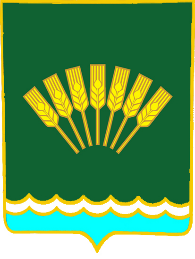 БОЙОРОҠ                      	                                                                            РАСПОРЯЖЕНИЕ                                                           14 октябрь 2022 й.                             № 49                           14 октября 2022 г.О назначении ответственного лицапо осуществлению личного приема граждан по вопросам защитыправ потребителей в администрации сельского поселения Октябрьский сельсовет муниципального района Стерлитамакский район Республики БашкортостанВо исполнение мероприятий государственной программы «О защите прав потребителей в Республике Башкортостан» от 24 марта 2017 года № 107, ст.19 Федерального закона от 06.10.2003г. №131-ФЗ «об общих принципах организации местного самоуправления в Российской Федерации»:1. Ответственность по осуществлению личного приема граждан в администрации сельского поселения Октябрьский сельсовет муниципального района Стерлитамакский район Республики Башкортостан по вопросам защиты прав потребителей возложить на управляющего делами администрации Фасхиеву Альбину Винеровну.2. Настоящее распоряжение разместить на официальном сайте администрации сельского поселения Октябрьский сельсовет муниципального района  Стерлитамакский  район Республики Башкортостан.3. Контроль за исполнением данного распоряжения оставляю за собой.Глава сельского поселения	                                          А.А. Нестеренко 